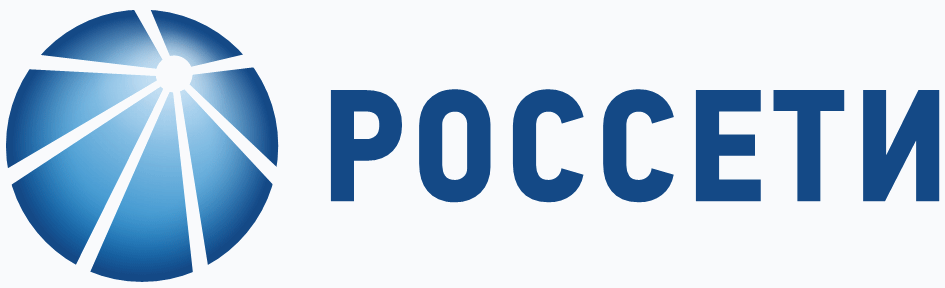 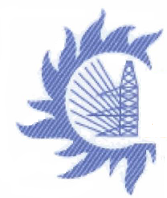 В связи с плановым производством работ по замене опор ВЛ-0,4кВ  будет прекращена подача эл.энергии :-15.06.20 с 9-00 до 14-00 п. Ургакш ул.Новая-15.06.20.с 13-00 до 17-00 п.Ургакш ул.Зелёная,ул, Халтурина-16.06.20 с 9-00 до 17-00  п.Ургакш ул.Новостройка, ул. Петра Павловского-17.06.20  с 9-00 до 17-00 п.Ургакш ул, Молодёжная-18.06.20 с9-00 до 14-00 п.Ургакш ул.Навостройка, ул. Юбилейная-18.06.20 с13-00 до 17-00 п.Ургакш ул Новая -19.06.20. с9-00 до 17-00 п.Ургакш ул. Зелёная, ул.Халтуринател.9-42-08; 89027352201